Управление дошкольного образованияДепартамента образования г.МосквыМинистерства образования и науки РФ
Заявитель
Иванова Мария Ивановна – мать
Иванова Ивана Ивановичу
Свой адрес с индексом и телефон обязательноЖАЛОБАна неправомерное бездействие Комиссии по комплектованию государственных образовательных учреждений, реализующих общеобразовательные программы дошкольного образования системы Департамента образования города Москвы, района «Бескудниковский» САО г. Москвы, выразившиеся в не предоставлении Иванову Ивану Ивановичу путевки в детский сад на сентябрь 2010 года.Статьей 43 Конституции Российской Федерации предусмотрено, что каждый имеет право на образование, при этом общедоступность образования гарантируется государством.
В соответствии с п. 3 ст. 9 Закона РФ «Об образовании» от 10.07.1992г. №3266-1 (далее – Закон РФ «Об образовании») дошкольное образование является одним из видов общеобразовательных программ.Пунктом 3 ст. 18 этого же Закона предусмотрено, что для воспитания детей дошкольного возраста, охраны и укрепления их физического и психического здоровья, развития индивидуальных способностей и необходимой коррекции нарушений развития этих детей в помощь семье действует сеть дошкольных образовательных учреждений.Виды государственных образовательных учреждений, реализующих основные и дополнительные общеобразовательные программы в г. Москве, которые создаются Правительством Москвы в целях максимального удовлетворения потребностей детей и их родителей (законных представителей) в получении общедоступного, бесплатного и качественного общего образования установлены п. 1 ст. 5 Закона г. Москвы «Об общем образовании в г. Москве» от 10.03.2004г. №14 (далее – Закон г. Москвы «Об общем образовании в г. Москве»).При этом статьей 6 Закона г. Москвы «Об общем образовании в г. Москве» за родителями (законными представителями) закреплено право выбора дошкольного образовательного учреждения с учетом индивидуальных способностей детей, состояния их здоровья, уровня физического развития, возможностей семьи.Я, Иванова Мария Ивановна, являюсь матерью Иванова Ивана Ивановича, 25.03.2008 года рождения.В соответствии с Порядком комплектования государственных образовательных учреждений, реализующих общеобразовательные программы дошкольного образования системы Департамента образования города Москвы (утв. приказом Департамента образования города Москвы от 28 марта 2006 г. N 157) – (далее – Порядок комплектования), я, 15 Сентября 2008 года посетила Комиссию по комплектованию государственных образовательных учреждений района «Бескудниковский» САО г. Москвы (далее – Комиссия района «Бескудниковский»).Комиссией района «Бескудниковский» мой ребенок Иванов Иван был зарегистрирован в единой Книге учета будущих воспитанников государственных образовательных учреждений, реализующих общеобразовательные программы дошкольного образования системы Департамента образования города Москвы (далее по тексту — Книга учета), и в Автоматизированной системе учета очередности в государственные образовательные учреждения, реализующие общеобразовательные программы дошкольного образования системы Департамента образования города Москвы, о чем мне было выдано уведомление о регистрации 15.09.2008г. в 17:05 ребенка в Книге учета под регистрационным номером 3258. В качестве желаемой даты поступления было указано – сентябрь 2010г.При этом в уведомлении о регистрации ребенка в Книге учета было указано, что для окончательного решения вопроса о зачислении ребенка родителям (законным представителям) предлагается повторно посетить Комиссию района «Бескудниковский». Однако, поле даты «с__по__» — указывающее, когда именно мне надо повторно посетить Комиссию, не было заполнено в нарушение Порядка комплектования.Несмотря на это, я повторно посетила Комиссию района «Бескудниковский» в марте 2010г. Мне устно сказали: «Ваша очередь еще не подошла. Ждите – мы Вам позвоним».
15 апреля 2010г., я снова посетила Комиссию района «Бескудниковский» и просила выдать мне путевку в детский сад, при этом в качестве альтернативы, я сказала, что готова получить путевку в детское дошкольное учреждение соседнего с Бескудниковским района – Восточное Дегунино.Однако, в нарушение п. 5.6 Порядка комплектования путевка в детский сад моему ребенку выдана не была, и устно мне было сказано, что «Очередь еще не подошла, а в детский сад района Восточное Дегунино путевка не может быть выдана, поскольку там своя очередь».При этом пунктом 20 Порядка комплектования предусмотрено взаимодействие Комиссий по комплектованию по выдаче путевок в Учреждения смежных районов административных округов города Москвы.Кроме того, пунктом 4 статьи 10 Закона г. Москвы «Об общем образовании в г. Москве» установлено, что количество групп в дошкольном образовательном учреждении определяется на основании данных учета детей, подлежащих обучению.Таким образом, поскольку мой ребенок стоит на очереди в государственные образовательные учреждения, реализующие общеобразовательные программы дошкольного образования системы Департамента образования города Москвы, уже более 1,5 лет, то причина отказа – «Ваша очередь еще не подошла» не может быть признана обоснованной в соответствии с пунктом 4 статьи 10 Закона г. Москвы «Об общем образовании в г. Москве».Гарантии общедоступности образования закреплены как на государственном уровне, например, в Конституции РФ, п. 3 ст. 5, п. 2.1 и п. 21 ст. 28, пп.3 п. 1 ст. 28.1, пп.6.1 и пп. 6.2 п. 1 ст. 29, пп. 2 п. 1 ст. 31 Закона РФ «Об образовании», так и законодательством г. Москвы — п.2 ст. 1, п. 1 ст. 5 Закона г. Москвы «Об общем образовании в г. Москве», п. 1 ст. 3, п.1, п. 2, п. 3, п. 4 ст. 4 Закона г. Москвы «О развитии образования в г. Москве» от 20.06.2001г. №25.Кроме того, п.1, п. 2 ст. 4, ст. 5, п.1 с. 7 Закона РФ «Об основных гарантиях прав ребенка в РФ» от 24.07.1998г. №124-ФЗ предусмотрено, что осуществление прав детей является целями политики государства и органы государственной власти Российской Федерации, органы государственной власти субъектов Российской Федерации, а также должностные лица указанных органов в соответствии со своей компетенцией содействуют ребенку в реализации и защите его прав и законных интересов.Статьей 4 Закона РФ «Об основных гарантиях прав ребенка в РФ» установлена ответственность должностных лиц и граждан за нарушение прав и законных интересов ребенка.При этом необходимо отметить, что Правительство Москвы в пункте 3 Постановления от 12 августа 2008 г. N 737-ПП «О городской целевой программе развития образования «Столичное образование-5» на 2009-2011гг.» определило в качестве основной цели по направлению дошкольное образование — реализацию права каждого ребенка на качественное и доступное образование, обеспечивающее равные стартовые условия для полноценного физического и психического развития детей как основы их успешного обучения в школе.Для достижения целей программы в сфере дошкольного образования Правительство Москвы поставило следующие задачи существенное сокращение дефицита мест в детских садах; расширение сети дошкольных образовательных учреждений за счет строительства новых детских садов и возврата в систему ранее закрытых учреждений; — увеличение количества групп для детей раннего возраста и другие.Также в названном Постановлении указано, что в области развития системы дошкольного образования наметилась тенденция снижения очередности в дошкольные учреждения.Таким образом, поскольку по состоянию на 11 мая 2010г. путевка в детский сад Иванову Ивану Ивановичу на сентябрь 2010 года не была предоставлена, то Комиссией района «Бескудниковский» были нарушено право моего ребенка на получение дошкольного образования, путем нарушения следующих норм права:ст. 17, 18, 43 Конституции РФ,п. 3 ст. 5, п. 2.1 и п. 21 ст. 28, пп.3 п. 1 ст. 28.1, пп.6.1 и пп. 6.2 п. 1 ст. 29, пп. 2 п. 1 ст. 31 Закона РФ «Об образовании»,п.1, п. 2 ст. 4, ст. 5, п.1 с. 7 Закона РФ «Об основных гарантиях прав ребенка в РФ»,п.2 ст. 1, п. 1 ст. 5, ст. 6, п. 4 ст. 10 Закона г. Москвы «Об общем образовании в г. Москве»,п. 5.6, п. 20 Порядка комплектования,п. 1 ст. 3, п.1, п. 2, п. 3, п. 4 ст. 4 Закона г. Москвы «О развитии образования в г. Москве» от 20.06.2001г. №25,п.3 Постановления Правительства Москвы от 12.08.2008г. N 737-ПП «О городской целевой программе развития образования «Столичное образование-5» на 2009-2011гг.».Руководствуясь, ст. 19, 33, 38, 45, 46 Конституции РФ, п.1, п. 2 ст. 4, ст. 5, п.1 с. 7 Закона РФ «Об основных гарантиях прав ребенка в РФ» от 24.07.1998г. №124-ФЗ, ст. 2 , ст. 12 Закона РФ «О порядке рассмотрения обращений граждан РФ» №59-Фз от 02.05.2006г., п. 5.6 Порядка комплектования государственных образовательных учреждений, реализующих общеобразовательные программы дошкольного образования системы Департамента образования города Москвы (утв. приказом Департамента образования города Москвы от 28 марта 2006 г. N 157),ПРОШУ:признать бездействие Комиссии по комплектованию государственных образовательных учреждений, реализующих общеобразовательные программы дошкольного образования системы Департамента образования города Москвы, района «Бескудниковский» САО г. Москвы, выразившиеся в не предоставлении Иванову Ивану Ивановичу путевки в детский сад на сентябрь 2010 года незаконным;восстановить нарушенное право Иванова Ивана Ивановича на дошкольное образование и выдать путевку в детский сад на сентябрь 2010 года.В случае оставления жалобы без рассмотрения или неудовлетворения жалобы, я, в соответствии со ст. 19, 33, 38, 45, 46 Конституции РФ, ст. 3, ст. 22 ГПК РФ, ст. 1, 10, 21 федерального закона РФ «О прокуратуре РФ» №2202-1 от 17.01.1992г. буду вынуждена обратиться за защитой нарушенного права в прокуратуру и суд.Приложение:Копия свидетельства о рождении;Копия уведомления о регистрации ребенка в Книге учета.Дата                                                                                                                                 ПодписьВНИМАНИЕ! Раз вы скачали бесплатно этот документ с сайта ПравПотребитель.РУ, то получите заодно и бесплатную юридическую консультацию!  Всего 3 минуты вашего времени:Достаточно набрать в браузере http://PravPotrebitel.ru/, задать свой вопрос в окошке на главной странице и наш специалист сам перезвонит вам и предложит законное решение проблемы!Странно... А почему бесплатно? Все просто:Чем качественней и чаще мы отвечаем на вопросы, тем больше у нас рекламодателей. Грубо говоря, наши рекламодатели платят нам за то, что мы помогаем вам! Пробуйте и рассказывайте другим!
*** P.S. Перед печатью документа данный текст можно удалить..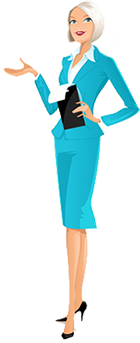 